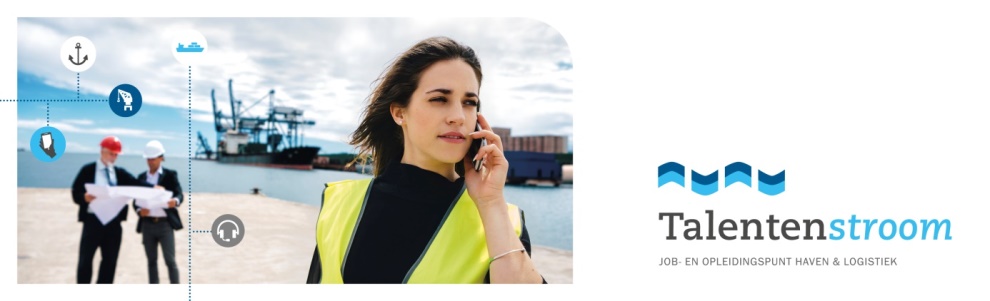 VOUCHER TOT 50€ KORTINGBIJ AANKOOP VAN BASISSET + UITBREIDINGLeerspel LOGOS - TLT INTERNATIONALNAAM + VOORNAAM: SCHOOL:ADRES:E-MAIL:TELEFOONNUMMER:WELKE VAKKEN GEEFT U:Gelieve deze ingevulde voucher terug te sturen naar hans.majean@talentenstroom.be of naar onderstaand postadres, tav Hans Majean. U ontvangt een factuur van LOGOS waarin de korting werd verrekend.Graag ontvang ik info over activiteiten van Port of Antwerp en Talentenstroom voor scholen en jongeren PakketPrijsKortingAantal en keuze pakketBasis
 65€20 euro korting
nettoprijs 45€Nabestelling uitbreiding85€30 euro korting
nettoprijs 55€Volledig pakket
 150€
50 euro korting
nettoprijs 100€